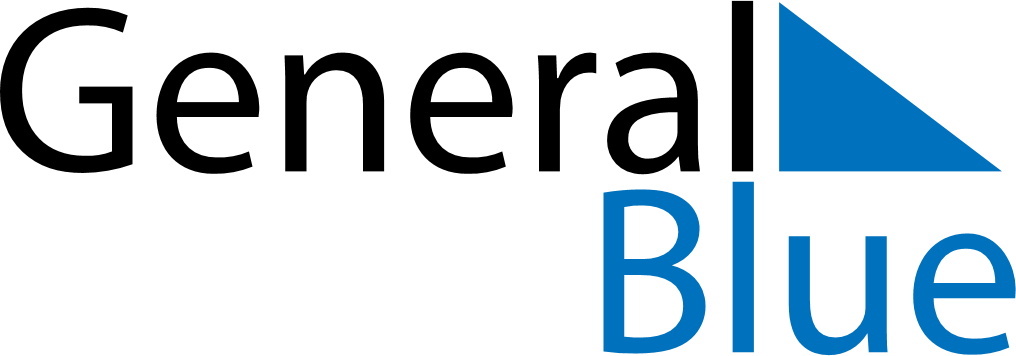 July 1680July 1680July 1680July 1680July 1680SundayMondayTuesdayWednesdayThursdayFridaySaturday12345678910111213141516171819202122232425262728293031